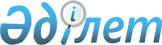 Об утверждении Правил хранения, учета, использования, перевозки, уничтожения, ввоза, вывоза гражданских пиротехнических веществ и изделий с их применением
					
			Утративший силу
			
			
		
					Приказ и.о. Министра внутренних дел Республики Казахстан от 23 апреля 2005 года № 242. Зарегистрирован в Министерстве юстиции Республики Казахстан 17 июня 2005 года за № 3680. Утратил силу приказом Министра внутренних дел Республики Казахстан от 22 октября 2011 года № 559

      Сноска. Утратил силу приказом Министра внутренних дел РК от 22.10.2011 № 559.      В соответствии с законами Республики Казахстан "Об органах внутренних дел Республики Казахстан", "О государственном контроле за оборотом отдельных видов оружия" и постановлением Правительства Республики Казахстан от 16 июля 2002 года N 787 "Об утверждении квалификационных требований по лицензированию деятельности, связанной с разработкой, производством, ремонтом, торговлей, приобретением, коллекционированием, экспонированием гражданских пиротехнических веществ и изделий с их применением", а также в целях упорядочения деятельности юридических и физических лиц, использующих гражданские пиротехнические вещества и изделия с их применением, ПРИКАЗЫВАЮ: См. P070000692

      1. Утвердить прилагаемые Правила хранения, учета, использования, перевозки, уничтожения, ввоза, вывоза гражданских пиротехнических веществ и изделий с их применением. 

    2. Начальникам Департаментов внутренних дел городов Астана и Алматы, областей и на транспорте, Управления специальной полиции Министерства внутренних дел Республики Казахстан: 

    1) организовать изучение настоящего Приказа в системе боевой служебной подготовки и принятие по нему зачетов среди сотрудников органов внутренних дел, осуществляющих лицензионно-разрешительную работу; 

    2) осуществлять предлицензионную подготовку материалов юридических и физических лиц, претендующих на получение в Министерстве внутренних дел Республики Казахстан лицензий на разработку и (или) производство, и (или) торговлю, и (или) экспонирование гражданских пиротехнических веществ и изделий с их применением. 

    3. Начальнику Департамента тыла Министерства внутренних дел Республики Казахстан (Ибраев Б.А.), начальникам Главных управлений внутренних дел городов Астана и Алматы, Главных управлений и управлений внутренних дел областей и на транспорте, Управления специальной полиции Министерства внутренних дел Республики Казахстан изготовить необходимое количество бланков, предусмотренных Правилами и обеспечить ими органы внутренних дел. 

    Установить, что бланки являются документами строгой отчетности. 

    4. Контроль за исполнением настоящего приказа возложить на первого вице-министра внутренних дел Республики Казахстан генерал-лейтенанта полиции Отто И.И. и Департамент общественной безопасности МВД Республики Казахстан (Алпысбаев Г.А.). 

    5. Настоящий приказ вводится в действие по истечении десяти дней со дня его первого официального опубликования.      И.о.Министра  "СОГЛАСОВАНО"                   "СОГЛАСОВАНО" 

Министр охраны окружающей       Министр здравоохранения  

среды Республики Казахстан      Республики Казахстан 

12 мая 2005 г.                  17 мая 2005 г.  "СОГЛАСОВАНО"                   "СОГЛАСОВАНО" 

Министр по чрезвычайным         Министр транспорта и коммуникаций 

ситуациям Республики Казахстан  Республики Казахстан 

28 апреля 2005 г.               4 мая 2005 г.  

Утверждены                 

приказом И.о.министра внутренних дел   

Республики Казахстан          

от 23 апреля 2005 года N 242       ПРАВИЛА 

хранения, учета, использования, перевозки,  

уничтожения, ввоза, вывоза гражданских пиротехнических  

веществ и изделий с их применением  

  1. Общие положения     1. Настоящие Правила устанавливают порядок хранения, учета, использования, перевозки, уничтожения, ввоза, вывоза гражданских пиротехнических веществ и изделий с их применением (далее - гражданские пиротехнические изделия). 

    2. Настоящие Правила обязательны для выполнения юридическими и физическими лицами, получившими в установленном законодательством порядке лицензии на разработку и (или) производство, и (или) торговлю, и (или) приобретение, и (или) экспонирование гражданских пиротехнических веществ и изделий с их применением. 

    3. Нарушение настоящих Правил влечет административную ответственность в установленном законодательством порядке.  

    4. Настоящие Правила не распространяются на промышленные пиротехнические изделия.  

  2. Условия и порядок хранения и учета 

гражданских пиротехнических изделий      5. Юридические и физические лица ведут учет готовой продукции и их составляющих компонентов (приложение 1), а также учет отпуска готовой продукции оптовым потребителям (приложение 2). 

    6. Хранение гражданских пиротехнических изделий и комплектующих частей к ним в производственных и лабораторных помещениях должно быть организовано в зависимости от класса опасности в соответствии с правилами противопожарной безопасности и настоящих Правил. 

    7. В торгующих организациях гражданские пиротехнические изделия бытового назначения 1-3 класса опасности, свободно продаваемые населению, хранятся в специально оборудованном хранилище, которое должно отвечать следующим требованиям:  

    1) быть изолированным от других подсобных, служебных помещений, иметь капитальные стены, прочные потолочные перекрытия и пол. Внутренние стены (перегородки) должны быть эквивалентны по прочности спаренным гипсобетонным панелям толщиной 80 миллиметров (далее - мм) каждая;  

    2) иметь металлическую дверь, которая должна запираться на два внутренних замка и опечатываться или опломбироваться; 

    3) иметь на оконных проемах с внутренней стороны помещения или между рамами стальные решетки. Концы прутьев решеток заделываются в стену на глубину не менее 80 мм и заливаются бетоном.  

    Решетки, устанавливаемые в дверные, оконные проемы и для усиления стен (перегородок), выполняются из стального прута диаметром не менее 15 мм. Прутья свариваются в каждом перекрестии, образуя ячейки не более 150х150 мм;  

    4) при наличии вентиляционных окон, люков на них должны устанавливаться стальные решетки с ячейками размером не более 100х100 мм, исключающие возможность проникновения через эти системы. Отверстия в стенах, предназначенные для прохождения инженерных сетей, должны иметь диаметр не более 200 мм;  

    5) в комнате для хранения изделий необходимо иметь противопожарные средства;  

    6) от помещения для хранения изделий должно быть два комплекта ключей. Один комплект ключей постоянно находится у лица, ответственного за сохранность изделий, второй - в опечатанном пенале у руководителя организации, на имя которого выдано разрешение на хранение.  

    Не допускается оставлять ключи от помещения для хранения гражданских пиротехнических изделий в столах и иных доступных для посторонних лиц местах.  

    8. Гражданские пиротехнические изделия 1-3 класса опасности, предназначенные для свободной продажи населению, реализуются только через специализированные магазины.  

    Степень токсичности гражданских пиротехнических изделий классифицируется согласно Государственного стандарта 12.1.007-76 "Вредные вещества. Классификация и общие требования безопасности". 

    9. Склады хранения гражданских пиротехнических изделий технического и специального назначения 4 класса опасности, подразделяют в зависимости от их назначения на постоянные (базисные), расходные и передвижные склады:  

    1) базисные склады - служат для длительного хранения изделий; 

    2) расходные склады - служат для удовлетворения текущей потребности в изделиях; 

    3) передвижные склады - для кратковременного хранения изделий. 

    Допускается использовать действующие склады взрывчатых материалов. 

    10. Гражданские пиротехнические изделия 4 класса опасности реализуются со складов по месту их хранения другим юридическим и физическим лицам, имеющим лицензию на приобретение гражданских пиротехнических изделий 4 класса опасности, выданную по территориальности Департаментами внутренних дел городов Астана и Алматы, областей и на транспорте (далее - ДВД, ДВДТ). 

    11. Хранение гражданских пиротехнических изделий на складах различного назначения (постоянного и временного хранения, расходные склады), складских помещениях магазинов, оптовых базах должно быть организовано в зависимости от класса опасности в соответствии с правилами противопожарной безопасности и настоящих Правил и должно обеспечивать сохранность, учет и возможность проверки наличия учитываемой продукции. 

    12. Нормы загрузки не должны превышать: 

    для складов постоянного хранения - 200000 килограммов; 

    для расходных складов - 5000 килограммов; 

    для складских помещений торговых организаций (магазинов) - 5000 килограммов. 

    Во всех случаях нормы загрузки должны быть согласованы с органами государственной противопожарной службы и горнотехнического надзора. 

    13. Для проветривания хранилищ устанавливаются решетчатые металлические двери, закрывающиеся на замки, а на окнах и вентиляционных люках устанавливаются металлические решетки и сетки. Размер ячеек решетчатых дверей и решеток должны быть не более 150х150 мм, толщина прутка - не менее 10 мм.  

    14. Все склады для постоянного и временного хранения гражданских пиротехнических изделий должны быть приняты комиссией из представителей организаций, кому принадлежат склады, органов внутренних дел, государственной противопожарной, санитарно-эпидемиологической службы, органов горнотехнического надзора и должны иметь надежную защиту от несанкционированного проникновения. 

    Приемку складов комиссией оформляют актом, где указывают местонахождение, тип и емкость склада в целом и каждого хранилища в отдельности, а также соответствие построенного склада проекту. Каждое хранилище складов гражданских пиротехнических изделий должно иметь молниезащитное устройство. 

    15. Все действующие и вновь вводимые в эксплуатацию склады для постоянного и временного хранения гражданских пиротехнических изделий должны быть зарегистрированы в территориальных органах внутренних дел, государственной противопожарной службы и горнотехнического надзора на основании акта их приемки. 

    16. В каждом хранилище разрешается хранить не более того количества гражданских пиротехнических изделий, на которое имеется разрешение на хранение гражданских пиротехнических изделий, выданного территориальным органом внутренних дел. 

    На каждый постоянный и временный склад должен иметься паспорт, один экземпляр которого хранится на складе. 

    17. Все склады в зависимости от вида изделий и нормы загрузки должны располагаться на безопасном расстоянии. 

    Расстояние между отдельными зданиями промежуточных складов не менее 100 метров (далее - м) без обвалования и 50 м - с обвалованием. 

    Расстояние между отдельными хранилищами базисного склада, не обнесенными валом, должно быть не менее 200 м. 

    Расходные склады должны располагаться на безопасном расстоянии от жилых строений, площадки показа фейерверка и от массового скопления людей, но не ближе 100 м. 

    Все склады необходимо располагать на расстоянии не менее: 

    400 м - от шоссейных дорог не ниже районного назначения, судоходных рек и каналов, границы полосы отвода железных дорог за исключением путей, ведущих к складу, отдельно стоящих жилых строений; 

    1000 м - от границы полосы отвода станционных зданий, складов и других станционных построек; 

    800 и 1000 м - от границы территории поселков и других населенных пунктов с численностью населения соответственно до 10000 и свыше 10000 человек; 

    1500 м - от других производственных зданий и сооружений, не принадлежащих складам. 

    Склады желательно располагать в лесных массивах лиственных пород, представляющих защиту от распространения пожаров и ударной волны при взрыве. 

    18. Территория постоянных и расходных складов должна быть ограждена колючей проволокой высотой не менее 2,5 м. 

    19. Все хранилища должны быть одноэтажными из несгораемых материалов, не отапливаемыми. Стены и потолки хранилищ должны быть побелены. 

    Полы в складах должны выполняться в соответствии с действующими техническими условиями на устройство полов промышленных зданий из несгораемых материалов, исключающих искрообразование. 

    20. Хранилища, в зависимости от их величины, должны иметь два выхода. Хранилища длиной менее 10 м могут иметь один выход. 

    Двери, ведущие в хранилища, должны открываться наружу. Стекла окон, выходящих на солнечную сторону, должны быть матовыми или выкрашенными белой краской.  

    Искусственное освещение должно быть наружное. Дежурное освещение в помещениях складов, а также эксплуатация газовых плит, электронагревательных приборов и установка штепсельных розеток не допускается. 

    21. Электрооборудование складов по окончании его применения в ночное время суток должно обесточиваться. Аппараты, предназначенные для отключения электропитания должны располагаться вне складского помещения на стене из несгораемых материалов или на отдельно стоящей опоре, монтироваться в шкафу или нише с приспособлениями для пломбирования и закрывания на замок. 

    22. При хранении в одном хранилище нескольких типов гражданских пиротехнических изделий должны строго соблюдаться правила совместного хранения в соответствии с правилами противопожарной безопасности и взрывобезопасности изделий. 

    Упаковки с изделиями следует хранить в штабелях или на стеллажах. Ящики с фейерверочными изделиями при хранении на штабелях и на стеллажах укладывать партиями. 

    Деревянные ящики с изделиями для хранения в штабелях должны быть уложены один на другой крышками вверх, под нижними рядами надо делать настил из досок для обеспечения воздухообмена. 

    На каждом штабеле и полке стеллажа должна быть табличка с указанием наименования или индекса изделий, номера партии, количества мест и даты поступления. 

    23. Размещение изделий в штабелях и на стеллажах должно обеспечивать доступ для вентиляции, осмотра и изъятия их из каждого штабеля (стеллажа). При укладке в штабели должны быть проходы между ними: для осмотра - не менее 0,7 м, для погрузки и разгрузки - не менее 1,5 м, расстояние от конца штабеля до стенки со стороны входа - не менее 1,25 м и расстояние от штабеля до задней и торцевых стен - не менее 0,7 м. Высота штабеля должна быть не более 2,5 м, ширина - не более 5 м. 

    Высота верхних полок стеллажей должна быть не более 1,65 м. от пола, расстояние от нижней полки до пола - не менее 0,15 м. и от верхней полки до потолка - не менее 1 м. 

    Стеллажи должны иметь такое устройство, чтобы при полной загрузке не происходило их оседание и перекос. Все части стеллажей в хранилищах должны быть соединены и укреплены между собой на шипах и нагелях без применения металла. Доски стеллажей допускается прикреплять гвоздями с утоплением их головок на 0,5 см и замазыванием углублений шпатлевкой. 

    24. Складские помещения должны быть оборудованы ручными средствами пожаротушения или автоматическими установками тушения пожара, а также обеспечены противопожарным водоснабжением и прямой телефонной связью с противопожарной службой. Номенклатура средств пожаротушения и их размещение должны согласовываться с органами государственной противопожарной службы. 

    25. Прием и выдачу грузов из хранилищ производят в светлое время суток. При необходимости эти работы можно производить при наружном искусственном освещении. 

    Механизмы для погрузочно-разгрузочных работ в хранилищах (складах) пиротехнических изделий должны быть во взрывозащищенном исполнении, а двигатели внутреннего сгорания - иметь нейтрализаторы выхлопных газов и искрогасители. 

    26. На складе необходимо вести журнал учета продукции установленной формы, который должен быть пронумерован, прошнурован и скреплен печатью органа внутренних дел с оттиском "Лицензиялық-рұқсат жүйесі". 

    Каждый вид продукции следует учитывать отдельно. Записи в журнале производить на основании приходно-расходных документов немедленно по получении или выдаче груза. 

    27. Хранилище и территорию склада надо содержать в чистоте, не допускается хранить ломаную тару, посторонние и горючие материалы. Проезды, подъезды к складским зданиям, пожарным водоисточникам, а также подступы к противопожарному инвентарю и оборудованию должны быть всегда свободными. 

    Не допускается использовать безопасные разрывы между складами для хранения каких-либо материалов, оборудования и других. 

    На территорию склада для перевозки изделий допускается только тот транспорт, на который имеется удостоверение о допуске транспорта к перевозке изделий.   

  3. Порядок использования гражданских пиротехнических 

изделий (демонстрация фейерверков)     28. Использование (демонстрацию) фейерверков на территории Республики Казахстан осуществляют юридические и физические лица, имеющие лицензию на его экспонирование, выданную Министерством внутренних дел Республики Казахстан. 

    29. Юридическим и физическим лицам, осуществляющим демонстрацию фейерверков, разрешается их применение в общественно-культурных массовых мероприятиях только с разрешения местной администрации после утверждения документации на право производства работ, согласованной с территориальным органом внутренних дел, органами противопожарной службы, горнотехнического, санитарно-эпидемиологического надзора. 

    При этом на согласование представляются техническая документация на гражданские пиротехнические изделия, план-размещение, специально оборудованный транспорт для перевозки изделий. 

    30. Для обеспечения безопасности работ следует также руководствоваться действующими стандартами, нормами и правилами противопожарной и технической безопасности. P090002013

    31. Для получения разрешения на демонстрацию фейерверка при проведении культурно-зрелищных и массовых мероприятий, организаторы обращаются с ходатайством в местный исполнительный орган не менее чем за 10 дней до мероприятия.    

    В ходатайстве указываются следующие сведения: 

    наименование и адрес организации - устроителя мероприятия, фамилии, имена, отчества организаторов и их уполномоченных, с указанием должностей, адресов и контактных телефонов; 

    название и цель мероприятия; 

    дата, место, время начала и окончания мероприятия, в том числе демонстрации фейерверка; 

    предполагаемое количество участников мероприятия;  

    сведения о юридическом или физическом лице, проводящем демонстрацию фейерверка, с приложением лицензий на право экспонирования, приобретения гражданских пиротехнических изделий, разрешений на их хранение и перевозку; 

    объем фейерверка, характер используемых фейерверочных изделий и порядок проведения; 

    сведения о руководителе фейерверка и персонале, привлекаемых к демонстрации фейерверка и копии документов, подтверждающих их право руководства и проведения фейерверка; 

    необходимые силы и средства, задействованные для обеспечения охраны общественного порядка и противопожарной безопасности.  

    32. На время проведения фейерверка в распоряжение ответственного лица необходимо выделить санитарную машину с обслуживающим персоналом. 

    33. При кратковременном хранении изделий, на период подготовки и экспонирования фейерверка, хранение осуществляется в передвижных складах (специально оборудованные автомобили, по согласованию с дорожной полицией территориального органа внутренних дел, государственного противопожарного, горнотехнического и санитарно-эпидемиологического надзора) на безопасном расстоянии от жилых, общественных строений, от мест большого скопления людей. Склад должен находиться под охраной. 

    34. Устроители фейерверка обеспечивают безопасность показа фейерверка, меры защиты персонала и сохранность фейерверочных изделий и согласовывают охранные мероприятия с органами внутренних дел. Охрана мест устройства фейерверков возлагается на органы внутренних дел и организацию, проводящую данное мероприятие. 

    35. Выбор и согласование места демонстрации фейерверка должен производиться с учетом радиусов опасных зон предполагаемых к применению фейерверочных изделий, рельефа местности, метеоусловий, характера прилегающих объектов, надежности охраны опасной зоны и других факторов, влияющих на безопасность демонстрации. 

    Место для демонстрации фейерверка гражданскими пиротехническими изделиями 4 класса опасности должно находиться на расстоянии не менее 500 м от сгораемых построек, топливных складов, полей с созревающими зерновым культурами или сеном, соломой, хвойного леса, линий электропередачи в соответствии с утвержденной администрацией и согласованной с вышестоящей организацией схемой и не менее 50 м от несгораемых построек. 

    Наилучшим местом для фейерверка является берег большого водоема. Место установки пусковых устройств необходимо выбирать таким образом, чтобы зрители находились с наветренной стороны на расстоянии не менее 100 м от пусковой площадки. 

    36. К местам, запрещенным для демонстрации фейерверков, относятся: 

    1) территории, здания, строения, сооружения, не обеспечивающие безопасность граждан; 

    2) территории, расположенные вблизи опасных и вредных производств и объектов, а также транспортных узлов (мосты, путепроводы, полосы отвода автомобильных дорог, полосы отчуждения железных дорог, нефтегазопроводов и линий высоковольтных электропередач, пожаро- и взрывоопасных объектов и другие); 

    3) территории, непосредственно прилегающие к зданиям больниц и детских учреждений; 

    4) территории объектов, имеющих важное нравственно-культурное значение, памятников истории и культуры, кладбищ и культовых сооружений, заповедников, заказников и национальных парков, мест паломничества. 

    37. Фейерверк может начинаться только после расписки ответственного лица учреждения (предприятия) в журнале специалиста-пиротехника о готовности охраны и выполнении противопожарных мероприятий. 

    38. При демонстрации фейерверков допускается использование только исправного и аттестованного в установленном порядке пускового оборудования. Применяемые для демонстрации фейерверков гражданские пиротехнические изделия и пусковое оборудование должны использоваться в строгом соответствии с прилагаемыми к ним инструкциями по эксплуатации. Ответственность за соблюдение инструкций по эксплуатации применяемых изделий несет организация, проводящая демонстрацию фейерверка. 

    39. О фактах хищения или утери гражданских пиротехнических изделий необходимо немедленно информировать территориальные органы внутренних дел и горнотехнического надзора. 

    40. На площадках, с которых запускают изделия, должен быть установлен такой порядок, при котором исключались бы случаи проникновения посторонних лиц и хищения фейерверочных средств. 

    41. На площадках, с которых производят запуск фейерверка, категорически запрещается: 

    1) курить и разводить огонь; 

    2) работать в нетрезвом состоянии; 

    3) оставлять фейерверочные средства без охраны. 

    42. После окончания фейерверка пусковую площадку тщательно осматривают демонстраторы с целью сбора несгоревших изделий и элементов. 

    43. Охрана территории пусковой площадки может быть снята только после окончания всех работ с согласия руководителя фейерверка. 

    Охрану опасной зоны и противопожарные мероприятия прекращают только после окончания фейерверка и проверки ответственными лицами за экспонирование фейерверка. 

    44. После окончания фейерверка составляется акт о его проведении и последствиях в трех экземплярах, который подписывается руководителем фейерверка и представителем заказчика фейерверка.  

  4. Порядок перевозки гражданских пиротехнических изделий     45. Перевозка гражданских пиротехнических изделий осуществляется в соответствии с Правилами перевозок опасных грузов всеми видами транспорта, их проезда по территории Республики Казахстан, и квалификационными требованиями к водителям и автотранспортным средствам, перевозящим опасные грузы, утвержденными постановлением Правительства Республики Казахстан от 12 марта 2004 года N 316 "О некоторых вопросах по перевозке опасных грузов автомобильным транспортом". 

    Перевозка гражданских пиротехнических изделий по железнодорожному транспорту осуществляется согласно Правил перевозок опасных грузов по железным дорогам, утвержденным на 15 заседании Совета по железнодорожному транспорту государств-участников стран содружества от 5 апреля 1996 года. 

    46. При перевозке различными видами транспорта гражданских пиротехнических изделий обеспечивается их надежная охрана.  

    47. Привозимый груз должен быть уложен таким образом, чтобы исключалась возможность его падения, трения, ударов друг о друга и о борта транспорта при толчках и качке. 

    48. При перевозке продукции, подлежащей частичной разгрузке в пути следования, каждая партия должна быть укреплена отдельно от других так, чтобы остающийся груз при дальнейшем следовании не сдвигался со своих мест.  

  5. Порядок уничтожения гражданских пиротехнических изделий      49. Все, не сработавшие изделия и элементы, подлежат уничтожению в соответствии с инструкцией по эксплуатации конкретного изделия, разработанной заводом-поставщиком.     

    50. Уничтожению подлежат изделия, не пригодные для дальнейшего использования по причинам: 

    1) несрабатывания электровоспламенителей; 

    2) невоспламенения составов; 

    3) неполного срабатывания изделий; 

    4) обрыва проводов электровоспламенителей; 

    5) окончания срока годности. 

    51. Уничтожают непригодные изделия на специально выделенной площадке, комиссией в составе представителей органов внутренних дел, органов и представителей государственной противопожарной службы, горнотехнического, санитарно-эпидемиологического надзора. 

    По возможности надо выбирать такую местность, где имеются естественные преграды (овраги, балки и так далее), ограничивающие разлет элементов гражданских пиротехнических изделий. 

    Вокруг площадки не должно быть строений, неубранных сельскохозяйственных угодий и легковоспламеняющихся материалов, а также линий электропередач и связи. Не допускается присутствие на площадке лиц, несвязанных с данной работой. 

    При уничтожении гражданских пиротехнических изделий опасная зона должна располагаться на расстоянии не менее 500 м от построек легковоспламеняющихся материалов и линий электропередач. 

    52. Для уничтожения изделий применяют специальную термитную шашку в картонной оболочке с электровоспламенителем промышленного изготовления. 

    53. Уничтожают изделия методом, указанным в инструкции по эксплуатации конкретного изделия, разработанной изготовителем с учетом соблюдения мер предосторожностей. 

    Термитную шашку помещают между изделиями. Изделия вместе с шашкой связывают тесьмой или шпагатом.  

    Если уничтожают одно изделие, шашку крепят таким же образом, как и к группе изделий. 

    Термитную шашку воспламеняют из-за укрытия или с безопасного расстояния.  

    54. Если изделие при пуске не вышло из мортиры, поступают следующим образом:  

    1) не ранее чем через 15 минут подходят к трубе-мортире и осматривают не сработавшее изделие, при осмотре и проверке пусковых труб-мортир надевают защитные очки; 

    2) выкапывают мортиру и, наклонив ее, извлекают изделие, которое должно выходить из мортиры под действием собственного веса; 

    3) при невыходе изделия мортиру закапывают на 1/3 высоты в грунте на площадке уничтожения;  

    4) к электровоспламенителю термитной шашки подсоединяют провода, шашку на тесьме или шпагате аккуратно помещают в мортиру, убедившись в том, что она опустилась на оболочку изделия; 

    5) из-за укрытия или с безопасного расстояния воспламеняют термитную шашку. 

    55. После уничтожения любого изделия площадку необходимо осмотреть. На ней не должно быть несгоревших элементов, обнаруженные уничтожают указанным выше способом.  

  6. Порядок ввоза в Республику Казахстан и вывоза  

из Республики Казахстан гражданских пиротехнических изделий      56. Ввоз в Республику Казахстан и вывоз из Республики Казахстан гражданских пиротехнических изделий осуществляется по разрешению, выдаваемому Министерством внутренних дел Республики Казахстан на основании следующих документов: 

    ходатайства руководителя юридического или физического лица, где указываются наименование и количество (вес) ввозимых или вывозимых гражданских пиротехнических изделий; фамилия, имя, отчество, серия и номер удостоверения личности или паспорта лица, ответственного за ввоз (вывоз); государство, из которого вывозятся или куда ввозятся указанные изделия; таможенный пункт, через который осуществляется ввоз или вывоз; 

    копии контракта на поставку гражданских пиротехнических изделий, с приложением спецификации; 

    копии лицензий на импорт или экспорт гражданских пиротехнических изделий, выданные Министерством индустрии и торговли Республики Казахстан; 

    копии гарантийного обязательства импортера (конечного пользователя), выданного Министерством индустрии и торговли Республики Казахстан (представляется в тех случаях, когда законодательством страны-экспортера предусмотрено представление такого документа); 

    копии лицензии на приобретение гражданских пиротехнических изделий, выданной территориальным органом внутренних дел (приложение к Квалификационным требованиям по лицензированию деятельности, связанной с разработкой, производством, ремонтом, торговлей, приобретением, коллекционированием, экспонированием гражданских пиротехнических веществ и изделий с их применением, утвержденным  постановлением Правительства Республики Казахстан от 16 июля 2002 года N 787); См. P070000692

    копии разрешения на хранение гражданских пиротехнических изделий, выданного территориальным органом внутренних дел; 

    копии лицензии на право занятия лицензируемым видом деятельности, выданной Министерством внутренних дел Республики Казахстан; 

    свидетельства на эксплуатацию склада (базисного, расходного) для хранения гражданских пиротехнических изделий, выданного территориальным органом госгортехнадзора. 

    57. При ввозе (вывозе) гражданских пиротехнических изделий, автомобильным транспортом, предоставляется разрешение о допуске транспортного средства к перевозке опасных грузов, выданное территориальным органом дорожной полиции, лицензия на право перевозки опасных грузов и разрешение на перевозку (приложение 3 к Инструкции О работе органов внутренних дел по осуществлению лицензионно-разрешительной системы, утвержденной приказом Министра внутренних дел Республики Казахстан от 1 марта 2003 года N 111 (зарегистрирован в Реестре государственной регистрации нормативных правовых актов за N 2257). 

    58. Разрешение на ввоз (вывоз) гражданских пиротехнических изделий выдается на срок, определенный в лицензии на импорт или экспорт товаров, выданной Министерством индустрии и торговли Республики Казахстан. 

    59. Разрешение на ввоз (вывоз) гражданских пиротехнических изделий продлевается на срок продления, указанный в лицензии на импорт или экспорт товаров, выданной Министерством индустрии и торговли Республики Казахстан, при наличии контракта на поставку товаров и срока его действия. 

  Приложение 1                     

к Правилам разработки, производства, торговли,  

приобретения, экспонирования, хранения, учета,  

использования, перевозки, уничтожения,      

ввоза, вывоза гражданских пиротехнических    

веществ и изделий с их применением                    Книга учета готовой продукции и их 

                 составляющих компонентов       ___________________________________________________ 

            (наименование предприятия, организации) Начато  "___"______________ 20___г. Окончено "___"_____________ 20___г. Примечание:   Книга пронумеровывается, прошнуровывается и скрепляются печатью территориального органа внутренних дел с оттиском "лицензиялық-рұқсат жүйесі" 

  Приложение 2                     

к Правилам разработки, производства, торговли,  

приобретения, экспонирования, хранения, учета,  

использования, перевозки, уничтожения,      

ввоза, вывоза гражданских пиротехнических    

веществ и изделий с их применением                       Книга учета отпуска готовой  

               продукции оптовым потребителям 

      ___________________________________________________ 

            (наименование предприятия, организации) Начато  "___"______________ 20___г. Окончено "___"_____________ 20___г. Примечание:   Книга пронумеровывается, прошнуровывается и скрепляются печатью территориального органа внутренних дел с оттиском "лицензиялық-рұқсат жүйесі". 
					© 2012. РГП на ПХВ «Институт законодательства и правовой информации Республики Казахстан» Министерства юстиции Республики Казахстан
				N 

п/п Дата 

пос- 

туп- 

ления Наименование организации, отпустившей компонент  

либо готовую  

продукцию Номер и  

дата выдачи лицензии на приоб- 

ретение 

изделий, 

орган  

внутрен- 

них дел, выдавший лицензию Наиме- 

нова- 

ние  

изде- 

лий Ки- 

ло- 

грам- 

мов Ш 

т 

у 

к Ко- 

ро- 

бок При- 

ме- 

ча- 

ние 1 2 3 4 5 6 7 8 9 N 

п/п Дата 

от- 

пуска 

гото- 

вой 

про- 

дук- 

ции Номер и  

дата выдачи лицензии на приоб- 

ретение 

изделий, 

орган  

внутрен- 

них дел, выдавший лицензию Наиме- 

нова- 

ние  

изде- 

лий К 

и 

л 

о 

г 

р 

а 

м 

м 

о 

в Ш 

т 

у 

к К 

о 

р 

о 

б 

о 

к Наиме- 

нова- 

ние юри- 

дичес- 

кого 

лица, 

приоб- 

ретаю- 

щего 

изделия Ф.И.О. 

лица, 

ответ- 

ствен- 

ного 

за 

полу- 

чение При- 

ме- 

ча- 

ние 1 2 3 4 5 6 7 8 9 10 